Last Name……………………………….Given Names….………………………………… Preferred Name ……….…………..Title        Mr       Mrs       Ms       Miss        Master      Dr      Other ………………………………….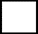 Date of Birth…………………………..          Birth Sex (circle one):    Female / Male  /  Other  /  UnknownGender Identity (circle one)  Female  /  Male  /  Gender Diverse  /  Transgender  /  Different Identity……………................The following information will assist us in the planning and provision of the best possible care:Are you of Aboriginal and / or Torres Strait Islander origin? No         Yes Aboriginal       Yes Torres Strait Islander      Both, Aboriginal and Torres Strait Islander 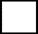 What is your cultural background……………………………………………..Country of Birth …………………………………  Is English your first language     Yes      No ………………………If English is not your first language, do you require an interpreter         Yes        NoStreet Address………………………………………………………………………………………………………………………….Suburb………………………………………………………………………………………………….  Postcode…………………..Home Phone No…………………………….  Mobile………………………………………Work No………………………………Medicare Card No                          Ref          Expiry Date…………………..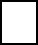   Health Care Card      or      Pension Card   ………………………………………     Expiry Date……………………DVA Card No……………….… Expiry Date……………  Gold   White   Specified Condition…………………………Private Health Insurance             None            Basic            Intermediate          Top Hospital 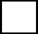 Next-of-Kin……………………………………………Relationship………………………………..Phone No……………………..Emergency Contact………………………………….Relationship………………………………..Phone No……………………..Privacy StatementWe value your privacy. All information about you is kept in the strictest confidence and we operate in accordance with the Privacy Act (1988) and Privacy Amendment (Enhancing Privacy Protection) Act 2012. We are committed to protecting your privacy and ask for your consent for the use and disclosure of your personal health information as required during your health care.  I CONSENT TO THE USE AND DISCLOSURE OF MY PERSONAL HEALTH INFORMATION AS REQUIRED FOR MY HEALTH CARESignature……………………………………………………………………………………………… Date………………………….Smoking     Never     Ex-smoker – year stopped………………..     Smoker – how many/day…………………      Alcohol	      Never    	 Drinker – how many days/week…….………..  How many std drinks/day………....................What is your weight? ………….………….What is your height? …………….….. What is your waist? .………………………Females: When did you last have?Cervical Screening………..………  not sure    never       Breast Screen…………..…….  not sure    neverPlease list any medications that you are currently taking (including vitamins and herbal medicines):Name of medication…………………………………………….Strength………………………..Daily Dose……………………...Name of medication……………………………………………..Strength………………………..Daily Dose……………………..Name of medication……………………………………………..Strength………………………..Daily Dose……………………..Name of medication……………………………………………..Strength………………………..Daily Dose……………………..Have you had any immunisations recently?   Flu Vaccine    Pneumococcal Vaccine    Other – please state:……………………………………………………………………………………………………………………………………………If child – are all childhood immunisations up to date?      Yes    No ……………………………………………………Do you have any significant past medical history?         No     Yes………………………………………………….………………………………………………………………………………………………………………………………………………Do you have any known allergies?             No     Yes …………………………………………………………………..……………………………………………………………………………………………………………………………………………Have you ever had an adverse reaction?    No     Yes …………………………………..………………………………Do you have any significant family history?      Don’t know    No     Yes – please complete details below: Diabetes	    Type 1      Type 2                      Family Member………………………………………………… Cancer	   Type of Cancer………………………….   Family Member………………………………………………... Heart Disease   Family Member………………………………………………………………………………………………... Hypertension     Family Member………………………………………………………………………………………………... Stroke                Family Member……………………………………………………………………………………………….. Other………………………………………………………………………………………………………………………………..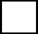 Mother – alive?  	     Yes          No	Age at death……….    Cause of death…………………………………….Father – alive?	     Yes          No          Age of death……….    Cause of death……………………………………Marital Status……………………………………………..    Occupation…………………………………………………………….Accommodation	        Own home           Other ……………………………………………………………………………Advanced Health Directive      No     Yes    Relationship……………………………..Phone…………………………..Enduring Power of Attorney    No     Yes    Relationship………………………………Phone………………………